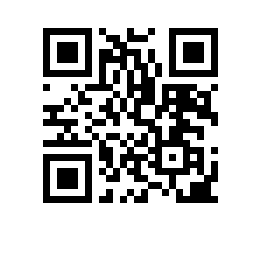 Об утверждении состава аттестационной комиссии и секретаря аттестационной комиссии на  учебный год для образовательной программы    ПРИКАЗЫВАЮ:Утвердить аттестационную комиссию и секретаря аттестационной комиссии для образовательной программы  , направления подготовки , ,  формы обучения в следующем составе:председатель – , профессор департамента маркетинга Высшей школы бизнеса НИУ ВШЭ, Ойнер О.К.,члены комиссии:- , профессор департамента маркетинга Высшей школы бизнеса НИУ ВШЭ,- , секретарь – .